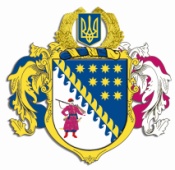 ДНІПРОПЕТРОВСЬКА ОБЛАСНА РАДАVIІ СКЛИКАННЯПостійна комісія обласної ради з питань соціально-економічного розвитку області, бюджету та фінансівпросп. Олександра Поля, 2, м. Дніпро, 49004П Р О Т О К О Л  № 86засідання постійної комісії обласної ради28 лютого 2019 року							м. Дніпро16.00 годинУсього членів комісії:		13 чол.Присутні:                   		10 чол. (з них 4 – телеконференція)Відсутні:                     		  3 чол.Присутні члени комісії: Ніконоров А.В., Ульяхіна А.М., Саганович Д.В., Жадан Є.В., Ангурець О.В., Плахотнік О.О., Орлов С.О. (телеконференція),  Мартиненко Є.А. (телеконференція), Шамрицька Н.А. (телеконференція). Мазан Ю.В. (телеконференція).Відсутні члени комісії: Войтов Г.О., Петросянц М.М., Удод Є.Г.У роботі комісії взяли участь: Шебеко Т.І. – директор департаменту фінансів облдержадміністрації; Кушвід О.А. – директор департаменту капітального будівництва облдержадміністрації; Коломоєць А.В. – директор департаменту житлово-комунального господарства та будівництва облдержадміністрації; Кулик В.В. – заступник директора департаменту охорони здоров’я облдержадміністрації; Тернова В.С. – заступник головного бухгалтера департаменту освіти і науки облдержадміністрації; Богуславська І.А. – заступник начальника управління економіки, бюджету та фінансів – начальник відділу бюджету та фінансів виконавчого апарату обласної ради; Семикіна О.С.– заступник начальника управління економіки, бюджету та фінансів – начальник відділу капітальних вкладень виконавчого апарату обласної ради; Полонська Н.В. – заступник начальника відділу капітальних вкладень управління економіки, бюджету та фінансів виконавчого апарату обласної ради; Мазан Г.А. – заступник начальника управління бухгал-терського обліку, фінансів та господарської діяльності – начальник відділу бухгалтерського обліку та фінансів виконавчого апарату обласної ради; Шипка М.Я. – заступник начальника управління житлово-комунального господарства та комунальної власності – начальник відділу житлово-комунального господарства виконавчого апарату обласної ради.Головував: Ніконоров А.В.Порядок денний засідання постійної комісії:Про розгляд проекту розпорядження голови обласної ради „Про внесення змін до рішення обласної ради від 07 грудня 2018 року № 397-15/VІІ „Про обласний бюджет на 2019 рік”. Звіт про виконання Програми впровадження державної політики органами виконавчої влади у Дніпропетровській області на 
2016-2020 роки за 2018 рік.Звіт про хід виконання Регіональної міжгалузевої програми щодо надання фінансової підтримки комунальним підприємствам (установам), що належать до спільної власності територіальних громад сіл, селищ та міст Дніпропетровської області, на 
2013 – 2023 роки за 12 місяців 2018 року.Різне.СЛУХАЛИ: 1. Про розгляд проекту розпорядження голови обласної ради „Про внесення змін до рішення обласної ради від 07 грудня 2018 року № 397-15/VІІ „Про обласний бюджет на 2019 рік”.	Інформація: директора департаменту фінансів облдержадміністрації 
Шебеко Т.І.ВИСТУПИЛИ: Ніконоров А.В., Ульяхіна А.М., Саганович Д.В., 
Ангурець О.В., Кушвід О.А.ВИРІШИЛИ: 1. Інформацію директора департаменту фінансів облдержадміністрації Шебеко Т.І. взяти до відома.2. Погодити запропонований облдержадміністрацією проект розпорядження голови обласної ради „Про внесення змін до рішення обласної ради від 07 грудня 2018 року № 397-15/VІІ „Про обласний бюджет на 2019 рік” (лист облдержадміністрації від 27.02.2019 № 18-814/0/2-19 додається на 13 арк. (26 стор.), пояснювальна записка департаменту фінансів облдержадміністрації від 27.02.2019 № 436/0/17-19 додається на 02 арк. 
(03 стор.)).3. Рекомендувати голові обласної ради прийняти проект розпорядження „Про внесення змін до рішення обласної ради від 07 грудня 2018 року № 397-15/VІІ „Про обласний бюджет на 2019 рік”. 4. Рекомендувати департаменту фінансів облдержадміністрації (Шебеко) надати проект рішення обласної ради „Про внесення змін до рішення обласної ради від 07 грудня 2018 року № 397-15/VІІ „Про обласний бюджет на 2019 рік” з цими змінами на чергову сесію обласної ради для затвердження.Результати голосування:за 			  9проти		  1утримались 	  -усього 		10СЛУХАЛИ: 2. Звіт про виконання Програми впровадження державної політики органами виконавчої влади у Дніпропетровській області на 2016-2020 роки за 2018 рік.	Інформація: Шебеко Т.І. – директора департаменту фінансів облдержадміністрації.ВИСТУПИЛИ: Ніконоров А.В.ВИРІШИЛИ: Погодити та взяти до відома звіт про виконання Програми впровадження державної політики органами виконавчої влади у Дніпропетровській області на 2016-2020 роки за 2018 рік (лист департаменту фінансів облдержадміністрації від 11.01.2019 № 112/0/17-19 додається на 7 арк.) Результати голосування:за 			10проти		  -утримались 	  -усього 		10СЛУХАЛИ: 3. Звіт про хід виконання Регіональної міжгалузевої програми щодо надання фінансової підтримки комунальним підприємствам (установам), що належать до спільної власності територіальних громад сіл, селищ та міст Дніпропетровської області, на 
2013 – 2023 роки за 12 місяців 2018 року.	Інформація: Шипки М.Я. – заступника начальника управління житлово-комунального господарства та комунальної власності – начальника відділу житлово-комунального господарства виконавчого апарату обласної ради.ВИСТУПИЛИ: Ніконоров А.В., Ульяхіна А.М., Саганович Д.В., 
Ангурець О.В.ВИРІШИЛИ: 1. Погодити та взяти до відома звіт про хід виконання Регіональної міжгалузевої програми щодо надання фінансової підтримки комунальним підприємствам (установам), що належать до спільної власності територіальних громад сіл, селищ та міст Дніпропетровської області, на
2013 – 2023 роки за 12 місяців 2018 року (лист Дніпропетровської обласної ради від 09.01.2019 № ВИХ-49/0/2-19 додається на 5 арк.)2. Запросити на чергове засідання постійної комісії обласної ради з питань соціально-економічного розвитку області, бюджету та фінансів 
в.о. директора Комунального підприємства „Лабораторія якості життя” Дніпропетровської обласної ради” Резворовича О.А. з доповіддю про освоєння коштів у 2018 році згідно з Регіональною міжгалузевою програмою щодо надання фінансової підтримки комунальним підприємствам (установам), що належать до спільної власності територіальних громад сіл, селищ та міст Дніпропетровської області, на 2013 – 2023 роки.Результати голосування:за 			  9проти		  -утримались 	  1усього 		10СЛУХАЛИ: 4. Різне.Про розгляд звернень заступника голови обласної ради по виконавчому апарату – начальника управління житлово-комунального господарства та комунальної власності Безуса В.О. стосовно виділення коштів з обласного бюджету на 2019 рік комунальним підприємствам водопровідно-каналізаційного господарства, що належать до спільної власності сіл, селищ, міст Дніпропетровської області, а саме: від 27.12.2018 вих-4604/0/2-18, від 28.12.2018 вих-4627/0/2-18, від 28.11.2018 вих-4153/0/2-18, від 28.11.2018 вих-4156/0/2-19, від 28.11.2018 вих-4157/0/2-19, від 28.11.2018 вих-4159/0/2-18, від 29.11.2018 вих-4203/0/2-18, від 09.01.2019 вих-64/0/2-19, від 11.01.2019 вих-101/0/2-19, від 21.02.2019 вих-574/0/2-19, від 18.02.2019 вих-510/0/2-19, від 18.02.2019 вих-512/0/2-19, від 25.02.2019 вих-615/0/2-19, та КП „Житлово-комунальна контора” ДОР” від 25.01.2019 вих-205/0/2-19 (додаються).Інформація: голови постійної комісії обласної ради з питань соціально-економічного розвитку області, бюджету та фінансів 
Ніконорова А.В.ВИСТУПИЛИ: Шипка М.Я., Ульяхіна А.М., Саганович Д.В., Ангурець О.В.ВИРІШИЛИ: Управлінню житлово-комунального господарства та комунальної власності обласної ради (Безус) опрацювати вищезазначені звернення комунальних підприємств обласної ради спільно з департаментом фінансів облдержадміністрації (Шебеко) та департаментом житлово-комунального господарства та будівництва облдержадміністрації (Коломоєць) та надати постійній комісії обласної ради з питань соціально-економічного розвитку області, бюджету та фінансів узагальнені пропозиції з порушених питань.Результати голосування:за 			10проти		  -утримались 	  -усього 		10Голова комісії							А.В. НІКОНОРОВСекретар комісії							Д.В. САГАНОВИЧ 